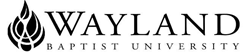 WAYLAND BAPTIST UNIVERSITYVIRTUAL CAMPUSSCHOOL OF RELIGION AND PHILOSOPHYWayland Mission Statement:  Wayland Baptist University exists to educate students in an academically challenging, learning-focused, and distinctively Christian environment for professional success, and service to God and humankind.Course Title and Number:  RLED/RLGN 5115 VC01 Practice of the Corporate Spiritual DisciplinesTerm:  Summer 2017Name of Instructor:  Dr. Brent SchlittenhartOffice Phone Number and WBU Email Address:  Office: 808-488-8570; Home: 808-234-6960; schlittenhartb@wbu.edu; or schlittenhartb@yahoo.com; Please use the wbu.edu email for primary correspondence.  You are welcome to call me at home but remember the time difference since I live in Hawaii.Office Hours, Building, and Location:  The professor is available by appointment.  Office Location is 95-1091 Ainamakua Drive, Mililani, HI 96789Class Meeting Time and Location: Virtual Campus Online via BlackboardMay 29 through August 12, 2017Catalog Description:  Introduction to one or more spiritual disciplines oriented toward the growth of Christian community, practiced within a weekly spiritual formation group of MDIV students.Prerequisites/Co-requisites:  RLED/RLGN 5354 Spiritual Disciplines and Christian SpiritualityRequired Textbook(s) and/or Resource Material: Dietrich Bonhoeffer, Life Together:  The Classic Exploration of Christian Community, Harper Collins ISBN 978-0-06-060852-1  Students will also need the study guide resource which will be used in conjunction with the book.  The study guide will be a word document in the week 1 course content folder.Other Books and Periodicals:  The professor may provide additional articles and websites for you to read throughout the course of the term.Course Outcome Competencies:  Students will:1. Understand, describe, and incorporate the spiritual benefits of corporate spiritual disciplines of the Christian faith.2. Demonstrate an appreciation that Christianity is a way of life, not merely a set of beliefs orvalues, by the sharing of practical examples in daily life.3. Reflect on how the corporate spiritual disciplines within community can impact and enhance their lives and ministry.Attendance Requirements: Online Attendance PolicyOnline Students:  Students are expected to participate in all required instructional activities in their courses. Online courses are no different in this regard; however, participation must be defined in a different manner. Student “attendance” in an online course is defined as active participation in the course as described in the course syllabus. Instructors in online courses are responsible for providing students with clear instructions for how they are required to participate in the course. Additionally, instructors are responsible for incorporating specific instructional activities within their course and will, at a minimum, have weekly mechanisms for documenting student participation. These mechanisms may include, but are not limited to, participating in a weekly discussion board, submitting/completing assignments in Blackboard, or communicating with the instructor. Students aware of necessary absences must inform the professor with as much advance notice as possible in order to make appropriate arrangements. Any student absent 25 percent or more of the online course, i.e., non-participatory during 3 or more weeks of an 11 week term, may receive an F for that course. Instructors may also file a Report of Unsatisfactory Progress for students with excessive non-participation. Any student who has not actively participated in an online class prior to the census date for any given term is considered a “no-show” and will be administratively withdrawn from the class without record. To be counted as actively participating, it is not sufficient to log in and view the course. The student must be submitting work as described in the course syllabus. Additional attendance and participation policies for each course, as defined by the instructor in the course syllabus, are considered a part of the university’s attendance policy.Students are expected and required to meet deadlines.  You are personally accountable for anticipating unforeseen delays.Disability Statement:  In compliance with the Americans with Disabilities Act of 1990 (ADA), it is the policy of Wayland Baptist University that no otherwise qualified person with a disability be excluded from participation in, be denied  the  benefits  of, or  be subject  to discrimination  under  any educational  program  or activity  in the university. The Coordinator of Counseling Services serves as the coordinator of students with a disability and should be contacted concerning accommodation requests at (806) 291- 3765. Documentation of a disability must accompany any request for accommodations.” Course Requirements and Grading Criteria:1. Each student will participate in weekly discussion forums.  Students need to read all submissions.  The student will need to make a posting to the forum that is a minimum of 175 words and also a response to one other student’s posting that is a minimum of 100 words.  The posting is due on Friday night while the response is due on Sunday night.  Each discussion forum will be worth up to 10 points.  I encourage students to make the submissions earlier so that there will be time for more interaction and reading of each other’s submissions.2.  Students will write a final reflection essay on the importance of corporate spiritual discipline and its value for their own spiritual formation within community.  The essay needs to be 2 to 5 pages long and include a title page.  3.  Each student is required to read all the assigned readings.  The study guide has questions to make you think and interact with the material.  Your experience in this course will be enhanced if you take the time to think through these questions.  Some of these questions will be used in the discussion forums.  Some questions are asked in application to that organization but you can modify it by replacing their organization with the ones you are in.All time deadlines correspond to the Central Time Zone in Plainview, TX.  The assignments are due at 11:59 PM on the Due Date.Course Evaluation:	University Grading System		A	90-100					I	INCOMPLETE**		B	80-89					Cr	FOR CREDIT		C	70-79					NCr	NO CREDIT		D	60-69					WP	WITHDRAWAL PASSING		F	BELOW 60				WF	WITHDRAWAL FAILING								W	WITHDRAWAL** A grade of incomplete is changed if the work required is completed prior to the last day of the next long (10-15 weeks) term, unless the instructor designates an earlier date for completion.  If the work is not completed by the appropriate date, the I is converted to a grade of F.  An incomplete notation cannot remain on the student’s permanent record and must be replaced by the qualitative grade (A-F) by the date specified in the official University calendar of the next regular term.  An incomplete turned to a qualitative grade will be indicated by the notation I/grade on the student transcript.	Procedure for computations of final gradeAlthough this one-hour course is a credit/noncredit class, grading within the class will bebased on the following scale: Students will have the opportunity to accumulate up to 200 points during the semester.Discussion Board Participation = 100 pointsFinal Reflective Paper = 100 pointsTo receive credit for the class, the student must earn 140 points or higher (70%). Nogrades will be given except credit or noncreditLate assignments will not receive full credit and will usually receive a five point minimum reduction.Students shall have protection through orderly procedures against prejudices or capricious academic evaluation. A student who believes that he or she has not been held to realistic academic standards, just evaluation procedures, or appropriate grading, may appeal the final grade given in the course by using the student grade appeal process described in the Academic Catalog.  Appeals  may  not  be  made  for  advanced  placement  examinations  or  course  bypass examinations. Appeals are limited to the final course grade, which may be upheld, raised, or lowered at any stage of the appeal process. Any recommendation to lower a course grade must be submitted through the Executive Vice President/Provost to the Faculty Assembly Grade Appeals Committee for review and approval. The Faculty Assembly Grade Appeals Committee may instruct that the course grade be upheld, raised, or lowered to a more proper evaluation. Tentative Schedule: Course Outline and CalendarWeek 1	05/29—06/04/2017	IntroductionRead the preface in the text book and the introduction in the study guide.Discussion Forum 1:  Posting due by Friday night, Response to another student due by Sunday nightWeek 2	06/05—06/11/2017  	Chapter 1—Community Read pages 17-26 in chapter one and that section in the study guide;Discussion Forum 2:  Posting due by Friday night, Response to another student due by Sunday nightWeek 3	06/12—06/18/2017	Chapter 1—CommunityRead pages 26-39 in chapter one and that section in the study guide.Discussion Forum 3: Posting due by Friday night, Response to another student due by Sunday nightWeek 4	06/19—06/25/2017	Chapter 2—Day with OthersRead pages 40-57 in chapter two and that section in the study guideDiscussion Forum 4:  Posting due by Friday night, Response to another student due by Sunday night.Week 5	06/26—07/02/2017	Chapter 2—Day with OthersRead pages 57-75 in the text and that section in the study guideDiscussion Forum 5:  Posting due by Friday night, Response to another student due by Sunday night.Week 6	07/03—07/09/2017	Chapter 2—Day with Others:  Fellowship and WorshipRead articles posted by the professorDiscussion Forum 6:  Posting due by Friday night, Response to another student due by Sunday night.Week 7	07/10—07/16/2017 	 Chapter 3—The Day AloneRead pages 76-89 in the text and that section in the study guideDiscussion Forum 7:  Posting due by Friday night, Response to another student due by Sunday night.Week 8	07/17—07/23/2017	Chapter 4—MinistryRead pages 90-109 in the text and that section in the study guide.Discussion Forum 8:  Posting due by Friday night, Response to another student due by Sunday night.Week 9	07/24—07/30/2017	Chapter 4—MinistryRead Article posted by ProfessorDiscussion Forum 9:  Posting due by Friday night, Response to another student due by Sunday night.Week 10	07/31—08/06/2017	Chapter 5—Confession and CommunionRead pages 110-122 in the text and that section in the study guide.Discussion Forum 10:  Posting due by Friday night, Response to another student due by Sunday night.Week 11	08/07—08/12/2017	Final Reflection Essay is due 08/12Additional Information: Academic Honesty (Plagiarism):  University students are expected to conduct themselves according to the highest standards of academic honesty.  Academic misconduct for which a student is subject to penalty includes all forms of cheating, such as illicit possession of examinations or examination materials, forgery, or plagiarism.  (Plagiarism is the presentation of the work of another as one’s own work.)  It is the student’s responsibility to be familiar with penalties associated with plagiarism stated in the catalog.Method of Instruction:  		Online through Blackboard and the Virtual CampusInternet AccessAll Virtual Campus students are required to have access to the Internet, an e-mail account, and access to a computer with Microsoft word processing capability.  All information exchanges, homework assignments, exams, and other requirements for this course will be conducted via Wayland Baptist University’s Blackboard, e-mail/email attachment(s).  Use of anti-virus software for computer is highly recommended.  If you have not activated your Wayland email account this is a good time to do so.  Important announcements and other information can be emailed to your Wayland account directly from Blackboard.